Phone PhotographyName:  Session:                                                                                                 essential understanding   “Smartphone cameras are nowhere near as powerful as DSLRs, and even some point-and-shoots. “Anyone can pick up an iPhone and take a photo, but it takes a more skilled photographer to create a truly great image. Taking incredible photos with an iPhone is actually very easy, as long as you follow some important guidelines on focus, exposure, composition and photo editing. In this study guide, you’ll learn 12 essential techniques that every serious mobile photographer should know.”  http://iphonephotographyschool.com/mobile-photography-tips/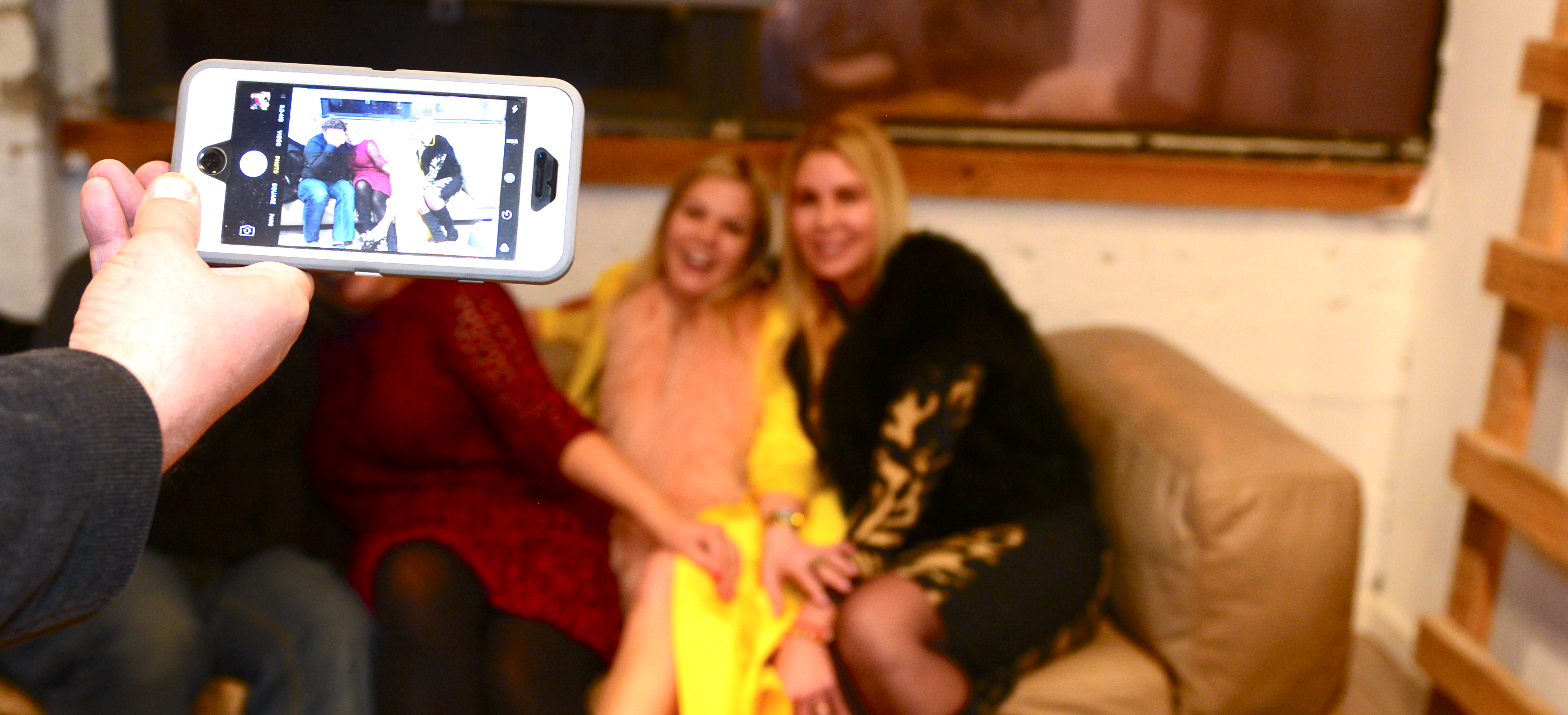 “ To photograph is the ability to catch unexpected moments with a camera and turn them in history”  Cleo Chavez OverviewIn this unit you’ll discover  essential techniques that every serious mobile photographer should know. If you love photography and have a good cell phone or a DSLRs camera  we, together, will have a lot of fun. The lessons will be divided into two parts, theory and  hands-on photo projects, which will happen outdoors. Guiding question 1: How frequently do you use your cell phone for pictures? What was your best shot taken with your cell phone?Lessons______Warm ups_____  Lens, Focus, Exposure, zoom , steadyness, Composition, Lines , Pepective _____ Discuss background _____ Black and White _____ Multiple shots _____Panorama Mode  _____Online Researches ______Editing ______Field trips   individual work  QUARTER 3- Step 1  ______1. Activity # 1 – Answer the questions from the lesson ( Google Classroom).Due 02/01	______ 2. Activity # 2 – Answer the questions from the lesson ( Google Classroom).Due 02/08______ 3. Activity # 3 – Answer the questions from the lesson ( Google Classroom).Due 02/15______4 .Activity # 4 – Answer the questions from the lesson ( Google Classroom).Due 02/22______5. Create a slide Show with music, theme Street Photography/Black and white .Due 02/22______6. Create a slide show with music / theme Landscaping Photography .Due 03/01______7. Create a slide show/video with music/ Theme Objects. Due 03/09______8. Create a slide show/video with music/ Theme Portraits .Due 03/23QUARTER 3- Step 2 –Hands on Project/ Camera and action ______1. Field trip in the neighborhood . Street photography photography  - 02/01______2. Field trip in the neighborhood- Landscaping photography- Due 02/08______3. On Campus practice : Objects  - Due 02/15______4. On Campus practice: Portraits - Due 02/22Group work _____ In a group of 4, using your cell phones, create a movie clip, including pictures, which is the length of a music. Choose one of the following themes. Due 03-30Romance DramaComedyGospelScaryAssessment_____1. Vocabulary – Online quiz _____2.  Walk Day Gallery_____3 Group movie clip presentation 